PielikumsDobeles novada domes 2023. gada 28. septembralēmumam Nr.427/13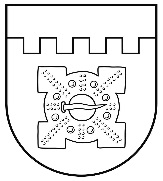 LATVIJAS REPUBLIKADOBELES NOVADA DOMEBrīvības iela 17, Dobele, Dobeles novads, LV-3701Tālr. 63707269, 63700137, 63720940, e-pasts dome@dobele.lvAPSTIPRINĀTSar Dobeles novada domes2023. gada 28. septembralēmumu Nr.427/13NOLIKUMS “GROZĪJUMI NOLIKUMĀ “DOBELES NOVADA PAŠVALDĪBAS DZĪVOKĻU JAUTĀJUMU KOMISIJAS NOLIKUMS””Izdots saskaņā ar Valsts pārvaldes iekārtas likuma72. panta pirmo daļu,73. panta pirmās daļas 1. punktu,Pašvaldību likuma 4. panta pirmās daļas 10. punktu, 10. panta pirmāsdaļas 21. punktu, likuma “Par palīdzību dzīvokļa jautājumu risināšanā” 5. pantuIzdarīt Dobeles novada domes 2021. gada 29. decembra nolikumā “Dobeles novada pašvaldības dzīvokļu jautājumu komisijas nolikums” (turpmāk – nolikums) šādus grozījumus:Izteikt nolikuma izdošanas tiesisko pamatojumu šādā redakcijā:“Izdots saskaņā ar Valsts pārvaldes iekārtas likuma 72. panta pirmo daļu, 73. panta pirmās daļas 1. punktu, Pašvaldību likuma 4. panta pirmās daļas 10. punktu, 10. panta pirmās daļas 21. punktu, likuma “Par palīdzību dzīvokļa jautājumu risināšanā” 5. pantu”.Svītrot nolikuma 5.6. apakšpunktu.Izteikt nolikuma 6. punktu šādā redakcijā:“6. Komisija sniedz ierosinājumus par Pašvaldības neizīrēto dzīvojamo telpu, kuras nav nepieciešamas izīrēšanai Pašvaldības palīdzības reģistros iekļautajām personām, atsavināšanu publiskā izsolē.”Svītrot nolikuma 7. punktu.Domes priekšsēdētāja vietnieks							G.Safranovičs